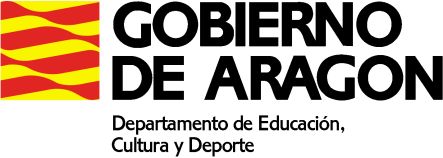 PLAN DE ACTIVIDADES DURANTE LA SUSPENSION DE LAS CLASES LECTIVAS PRESENCIALES (14 a 22 de abril de 2020)CURSO: FIPA 2MATERIA: LENGUA, MATEMÁTICAS, SOCIALES E INFORMÁTICAPROFESORA: RAQUEL BUENOMAIL de la docente: rbuenogo@educa.aragon.esACTIVIDADES SEMANAS 4 Y 51.- Enviar trabajos realizados o comentarlos vía telefónica.2.- Continuar con las actividades propuestas anteriormente. (Ver semana 1 y 2 en la web del centro: Documentos – Teletrabajo: http://casacanal.es/Materiales/index.html) y con las abajo expuestas.3.- Leer.4.- Hacer crucigramas, sopas de letras, sudokus, …5.- Hacer ejercicio.6.- Escuchar música, bailar y cantar.7.- Redacción:MOMENTOS INOLVIDABLESRedacta un escrito en el cual describas los momentos vividos más importantes y felices en cada una de las etapas (infancia, adolescencia, juventud, adultez,…)LENGUACartasEscribe cartas a tus familiares y amigos expresando cómo te sientes y comparte tus recuerdos con esas personas tan cercanas.Sopas de letrashttps://www.epasatiempos.es/sopas-de-letras.phpLecturahttps://www.pequeocio.com/chistes-cortos-para-ninos/ MATEMÁTICASACTIVIDADES PROPORCIONADAS POR GESTO (adjunto archivos)file:///home/profesor/Descargas/DETR%C3%81S%20DE%20LA%20VENTANA.pdfOperaciones con números naturaleshttps://es.ixl.com/math/6-primaria/sumar-y-restar-n%C3%BAmeros-naturalesOperaciones y problemas con decimaleshttps://es.ixl.com/math/6-primaria/sumar-restar-multiplicar-y-dividir-decimaleshttp://www.dylar.es/uploads/libros/217/docs/MATEMATICAS%20BASICAS%2011%20-%20DYLAR.pdfBusca las diferenciashttps://www.epasatiempos.es/buscar-diferencias.phpEfectos ópticoshttp://www.tigus.es/torques/efectos%20opticos.htmEstimulación cognitivahttps://fiapam.org/wp-content/uploads/2013/07/muestra.pdfSOCIALES- Anota todos los lugares que has visitado indicando su provincia, comunidad autónoma, país, continente… Además debes incluir monumentos artísticos o datos de interés de esas localidades y, si quieres, momentos anecdóticos.- Visita el Museo del Pradohttps://www.agendamenuda.es/planes-en-casa/recursos-en-la-cuarentena/2091-visita-online-al-museo-del-prado-para-ninos?f& amp;fbclid=IwAR3UKPCCR8VM5b4CFyKYIp7HtXWKIt30UqImEX6BfVN_v471DSJ_sTxR6sg